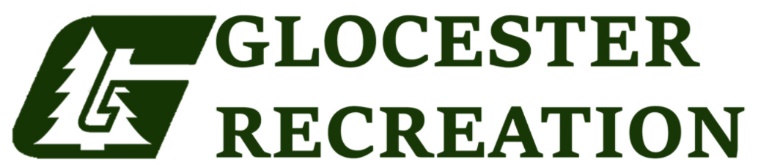 PARKING ATTENDANT JOB DESCRIPTIONSEASONAL JUNE – AUGUST POSITION SUMMARY: Responsible for verifying patrons are Glocester town residents as well as monitoring parking area.PRINCIPLE DUTIES & RESPONSIBILITIES:  Responsible for verifying patrons are Glocester town residents by checking for town sticker or    inspecting license.   Monitor waterfront main entrance.  Interact with patrons in a respectful manner.  Collect and dispose of garbage and litter in parking area.  Assist with setup, teardown of waterfront area.    Attends mandatory meetings and training sessions as scheduled.  Appear professional in appearance and attitude at all times. Complete all other duties as assigned and appropriate. QUALIFICATIONS:  Must be 16 years of age. Capacity to work independently and efficiently.   Capable effectively communicating with others. Position will be selected via a lottery system. 